 Nr.3114    din data de 2 februarie 2022P R O C E S – V E R B A Lal ședinței ordinare a Consiliului Local al Municipiului Dej  încheiată azi, 1 februarie 2022, convocată în conformitate cu prevederile art. 133, alin. (1) și 134 alin (1) și (2)  din Ordonanța de Urgență Nr. 57/2019, conform Dispoziției Primarului Nr. 460  din data de26 ianuarie 2022,		Lucrările ședinței se vor desfășura on-line, cu următoarea ORDINE DE ZI:1. Proiect de hotărâre privind aprobarea bugetului de venituri și cheltuieli pentru anul 2022 al Municipiului Dej și bugetele instituțiilor finanțate integral din venituri proprii și subvenții pe anul 2022. 2. Proiect de hotărâre privind aprobarea finanțării multianuale a investiției: ”Sistematizare verticală” nesesare obiectivului de investiții: ”locuințe pentru tineri destinate închirierii, județul Cluj, Municipiul Dej, Strada Fericirii Nr. 1.”	3. Proiect de hotărâre privind aprobarea finanțării multianuale a investiției: ”Înlocuire stâlpi de iluminat public pe Străzile: Avram Iancu, Regina Maria, 1 Mai, Mircea cel Bătrân și Mărășești din Municipiul Dej”.	4. Proiect de hotărâre privind aprobarea finanțării multianuale a investiției: ”Parcare supraterană pe două nivele în clădirea C.T. 8, Strada Ecaterina Teodoroiu, Bloc R 4.”           5. Proiect de hotărâre privind aprobarea utilizării excedentului bugetar al Municipiului Dej.           6. Proiect de hotărâre privind aprobarea utilizării excedentului bugetar al Spitalului Municipal Dej.7. Soluționarea unor probleme ale adminsitrației publice locale.  La ședință sunt prezenți 19 consilieri, domnul Primar Morar Costan, doamna Secretar General al Municipiului Dej.Domnul consilier Butuza Marius – Cornel a intrat on-line mai târziu la lucrările ședinței ordinare.Ședința publică este condusă de domnul consilier Pop Cristian, ședința fiind legal constituită. Consilierii au fost convocați prin Adresa Nr.  2.394 din data de 26 ianuarie 2022.Președintele de ședință, domnul consilier Pop Cristian supune spre aprobare  Procesul – verbal al ședinței ordinare din data de 20 ianuarie 2022 – care este votat cu 18 voturi  ”pentru”, unanimitate.Ordinea de zi cu proiectele introduse suplimentar  este votată cu 17  voturi  ”pentru”, 1 vot ”abținere”: domnul consilier Sabadâș Marin Gabriel. Punctul 1. Proiect de hotărâre privind aprobarea bugetului de venituri și cheltuieli pentru anul 2022 al Municipiului Dej și bugetele instituțiilor finanțate integral din venituri proprii și subvenții pe anul 2022.Domnul primar Morar Costan: Astăzi supun la vot cel mai important proiect de hotărâre, cea mai mare provocare, aprobarea Bugetului de venituri și cheltuieli al Municipiului Dej, al Spitalului Municipal Dej, al instituțiilor finanțate integral din venituri proprii și subvenții. Este o mare provocare, deoarece ne dorim un buget mare care să acopere nevoile orașului pe toate liniile de dezvoltare, necesar investițiilor. Am reușit să avem un buget sustenabil, cu sume necesare funcționării orașului, resurse financiare pentru dezvoltare; sumele necesare funcționării – plata utilităților pentru școli, întreținerea spațiilor verzi , drumurilor, subvenții pentru Societatea ”Transurb”, întreținerea locurilor de joacă pentru copii; să susținem  Agenda Culturală, activitatea în toate domeniile, Biserică, Culte, activități sportive, menținerea echipelor performante ale orașului la același nivel. Trebuie să gestionăm sustenabil, să ne gândim la dezvoltarea orașului, pe lângă funcționare, să găsești un echilibru prin direcționarea sumelor în liniile de dezvoltare. Am găsit această formulă și direcționăm bani în infrastructura terană și supraterană, unități de învățământ, sănătate publică, cultură, zone de agrement, locuri de joacă pentru copii, investiții în sport, abordate cu investiții cu fonduri europene atrase. Bugetul se prezintă astfel: 210,7 milioane lei, din care cheltuieli în valoare de 213,5 milioane lei, excedent bugetar de 2,7 milioane lei, din care: 1,7 milioane lei prefinanțări proiecte din fonduri europene, 1 milion de lei surse bugetare la dispoziție pentru investiții.Total venituri 91 milioane lei, din care: 71 milioane venituri proprii, 19 milioane lei sume defalcate din T.V.A., 119 milioane lei, fonduri atrase, adică 120% venituri complementare. La partea de cheltuieli: pentru funcționare – 77,8 milioane lei (36,5%); dezvoltare – 135,7 milioane lei – 63%; un procent de 175% se alocă pentru dezvoltare. 213,6 milioane lei – fonduri atrase (87%); 23% - fonduri proprii; 1,5% credit, împrumut bancar de 2 milioane lei, din care 5 milioane lei păstrăm rezervă pentru investiții.Pentru a înțelege logica acestui buget să urmărim sursa de venituri, Anexa Nr. 1 – 210,7 milioane lei;Cod indicator poziția 04.02. – 38,4 milioane lei – cote defalcate pe profit, societăți comerciale, impozit pe salarii; 63,5% din aceste cote revine comunității locale;Cod 07 – 12,4 milioane lei – impozite și taxe pe proprietate, persoane fizice, juridice, terenuri, construcții;Cod 11 – 18 milioane lei cote defalcate din T.V.A.;Cod 16.02. – 3.685 mii lei – impozite pe mijloacele de transport;Cod 16.03. – 735 mii lei – licențe de funcționare pentru societățile comerciale;Cod 30.05. – 4.270 mii lei – concesiuni, închirieri;Cod 33 – 9 sute mii lei  - prestări servicii, redevența pentru Compania de Apă Someș care se folosește în investiții;Cod 35 – 210 mii lei – amenzi și contravenții;Alte venituri – 9.620 mii lei – toate în prioritizarea cerințelor interesului public;Cod 42.02.65 – 1.662 mii lei – fonduri P.N.D.R.L.;Cod 42.02.69 – 18.547 mii lei, cota de 13% primită de la Guvern pentru proiecte europene;Cod 48 – sume pentru proiecte europene – 97.438 mii lei.La parte de cheltuieli – pentru funcționare. Capitolul 51 – Cheltuieli de personal;Bunuri și servicii – 2.600 mii lei;Cod 54 – Evidența populației – 50 mii lei;Cod 61 – Poliția locală – 100 mii lei;Cod 65 – Învățământ – 5 milioane lei; sunt costuri mari la utilități, dar trebuie să asigurăm condiții educaționale optime;Sănătate publică – 1.711 mii lei – Cabinete medicale, Centre de vaccinareSuma de 300 mii lei revine pentru îmbunătățirea hranei celor spitalizați.Cultură – 5.350 mii lei; aici se include Muzeul, Casa de Cultură, Biblioteca;Cod 68 – Asistență socială – 1.450 mii lei;Dezvoltare publică – 2.850 mii lei – iluminat public, întreținere utilități, a crescut cu 30% prețul energiei electrice;Salubrizare – 1.300 mii lei;Transporturi – 7,6 milioane lei; am primit de la Consiliul Județean suma de 500 mii lei pentru consolidare pod peste Someș pe care o vom transfera la reparații pod;Pe partea de funcționare avem: 32,1 milioane lei – cheltuieli de personal;28 milioane – bunuri și servicii; 1.100 mii lei dobânzi; 2.400 mii lei subvenții Transurb;Alte transferuri: 6.826 mii lei indemnizații în sume fixe pentru persoanele cu handicap grav; 1.668 mii lei pentru învățământul în sistem privat din oraș; 4.109 mii lei – burse școlare;Rambursare credit – 1.596 mii lei. Ca o informare în urmă cu 12 ani a fost făcut un împrumut de 28,5 milioane lei, din care s-au plătit 18 milioane lei, 10 milioane lei dobânzi; și intervine următoarea schimbare precizată de Inspectoratul Școlar Cluj – la Cod 65.01 – Funcționare creșă -  857 mii lei; cheltuieli de personal – 721 mii lei; bunuri și servicii – 136 mii lei.Dezvoltarea orașului: componenta de dezvoltare este prioritară la care avem 135 milioane lei pentru investiții, 2 milioane lei – împrumutul bancar, 1,8 milioane lei investiții la Spitalul Municipal, total 139 milioane lei.Distribuția bugetară, la Cap. 51, Anexa Nr. 2 – Codastru, P.U.Z. – 300 mii lei;Consolidarea capacității administrative prin programul cod S.I.P.O.C.A. digitalizare – așa cum a-ți sesizat planul strategic de dezvoltare a fost realizat de o firmă specializată; vom mai elabora un plan pe mobilitatea urbană și strategia de dezvoltare durabilă, proiecte complementare la S.I.P.O.C.A., care înseamnă pasul următor pentru accesarea fondurilor europene.La Poziția a 3 – a avem G.A.L. cu 620 mii lei, necesar persoanelor cu risc de marginalizare, zona Triaj și Strada Macazului. Se va asigura consiliere profesională, consiliere ocuparea locurilor de muncă, consiliere socio – medicală, Centrul ”Sfânta Ana” – cantină, unde vor servi masa 25 de persoane; pregătire educațională minimală. Se vor construi 23 locuințe în zona Sărata și 7 locuințe pe Macazului și un Centru medical.Proiectul T.I.C. realizat pe fonduri destinate digitalizării: 4.800 de tablete distribuite în școli, valoarea proiectului 7 milioane lei.Lucrări noi: Înființarea unui coridor de mobilitate urbană, auto – velo – pietonal pe Străzile 1 Mai – Bistriței, realizat în colaborare cu C.N.A.I.R., care ne oferă posibilitatea de a ne construi centura noastră ocolitoare. Sunt două lucrări mari, Drumul expres Cluj – Dej și Autostrada Nord – Cluj, Dej, Bistrița. Putem să delimităm zona noastră de 5 km lungime, să identificăm proprietarii terenurilor, să expropriem. Avem informațiile necesare și vom aborda cu maximă responsabilitate realizarea acestui proiect. Avem 6 proiecte în implementare urbană – preluarea D 1 C, gară, intrarea în Dej, Competrol,  Străzile 1 Mai, Ion Pop Reteganu, drumul pe lângă Someș, Podul peste Someș, Bistriței, intersecția Baia – Mare, să realizăm legătura între Strada 1 Mai, Bistriței spre Cuzdrioara. Lucrăm la Podul peste Someș; s-a făcut expertiză geo și P.U.Z.. ca o măsură complementară vrem să realizăm o legătură între zona Vasrom, Strada Bistriței, intersecția Baia – Mare, deviație cu ieșire pe Strada 1 Mai, zona Gării, proiect pe care îl aveți ilustrat. Acesta cuprinde: un podeț peste Canalul de la Combinat în lungime de 5 metri, lățimea de  18 metri care va prelua toate apele care se devertsează acolo; trecerea peste calea ferată, lungimea 30 metri, lățimea 16 metri; Podul peste calea ferată cu lungimea de 120 metri, lățimea de 18 metri. Proiectul intersecției Bia – Mare – Strada 1 Mai doresc să fie implementat, fapt pentru care s-au făcut studiile de fezabilitate. Privit în secțiune observați calea ferată – distanța 5 metri, lățimea 2 metri; o rigolă – lățimea 1,5 metri pentru preluare ape; un taluz de 6 metri, trotuar de 2 metri, pistă de biciclete, 1,5 metri; spații zone verzi – 1,5 metri; bandă de 3,5 metri carosabil, înspre Someș 5 metri de drum pietruit. Înălțimea drumului se ridică la 3 metri deoarece este zonă inundabilă. Lățimea traseului este de 50 metri iar lungimea 1,8 metri pe amplasamentul aprobat de O.C.P.I.. Am identificat proprietarii din zonă, exproprierea se va face la justa valoare, iar expertizele din zonă sunt în valoare de 2.400 mii lei. Îmi doresc să implementăm acest proiect pentru a lăsă o amprentă și să dăinuie în istoria orașului. Valoarea maximă aprobată pentru un proiect european este 10 milioane euro, lipesc două proiecte pe care să-l punem în practică. Pe viitor îmi doresc, pe proiect de mediu -  să îndiguim râul  Someș, zona se va dezvolta și se va valoriza.Avem 35 de proiecte, unele finalizate sau în curs de implementare: Achiziție imobile, terenuri, construcții în Municipiul Dej. La capitolul 84 B – parcare pe Strada Regina Maria – 250 locuri de parcare – suma 2 milioane lei. În zona Străzii Carpați am achiziționat două parcele de teren, una de de 2.640 m.p. și una de 1.000 m.p. În acea zonă construcțiile au fost date în concesiune, s-au evaluat construcțiile și acolo conturăm o parcare pentru zona centrului orașului. Proiectul va fi pe mobilitate urbană, vom demola construcțiile, dar mai există o zonă de 500 m.p. pentru care vom trece la despăgubiri. Acolo firma Somagro deține 30 m de clădire și 1.000 m teren, proiect evaluat la 14 mii euro. 2 milioane lei vor fi pentru parcare și 100 mii lei pentru acces. Mai avem 170 locuri de parcare în zona Centrului de Excelență și dacă vom finaliza și acest proiect, vom avea încă 250 locuri de parcare.Pentru pregătire proiecte am preconizat 2 milioane lei, sumă care va trebui suplimentată; trebuie asigurate bazele pentru proiectele viitoare din perioada 2022 – 2026.Avem trei zone mari: 1. Dealul Florilor, Dealul Sfântul Petru – finalizare canalizare pe mobilitate urbană – 44 străzi;2. Zona adiacentă Centrului orașului – zona pietonală Străzile Eroilor, Crișan, Dragoș Vodă, Mioriței;3. Zona Ocna Dej, Pinticului, Șomcutului, Viile Dejului – pozare conducte pentru canalizare;4. Investiții școli: Corpul B, Strada Regina Maria – Școala Mihai Eminescu, Corpul A – Colegiul Național Andrei Mureșanu și Cantina, Liceul Constantin Brâncuși, Liceul Tehnologic Someș, Grădinița Paradisul Piticilor, Grădinița Piticot, modernizări și utilări;Eficiența energetică – Spitalul Municipal Dej, Primăria Municipiului Dej, tâmplărie, termoficare;Sport – extindere Sala Sporturilor, modernizare camere de cazare, construire Complex Sportiv.Bugetare participativă – 250 mii lei – preconizați pentru amenajarea Digului, intersecții cu semaforizare centralizată, în Parcul Mare amenajare toaletă, clădire intermodală.Documentații amenajament pastoral – proiect pe dezvoltare durabilă, închiriere pășuni – avem 700 ha închiriate pe care s-a încasat 540 mii lei, pe zonele cu păduri s-a încasat 135 mii lei.Învățământ: 99% finalizat Liceul Tehnologic Someș; la Școala Gimnazială Nr. 1 se construiește o școală nouă; la Liceul Industrial Constantin Brâncuși – 8 milioane lei pentru implementarea părților tehnice.Investiții: Ocna Dej – Strada Mixandrelor; Școala Avram Iancu, Corpul B, Școala Mihai Eminescu – proiect modernizare  finalizat; extindere la Grădinița Lumea Piticilor; fianlizare creșă pe Strada Regina Maria.Investiții de 386 mii lei pentru Spitalul Municipal Dej, 2 milioane 80 mii lei pentru Blocul Alimentar au fost finanțate de Guvern prin P.N.R.L. Se vor face dotări în valoare de 417 mii lei pentru Ambulatoriu, Pavilionul B și eficiență energetică.Zona Bungăr se va finaliza proiectul și va cuprinde locuri de joacă pentru copii, piste de biciclete, zone de picnic.În zona Toroc avem un proiect cu o mare provocare pentru care am prevăzut 5 milioane euro, proiectul este în valoare de 7 milioane euro.Pentru ecologizare, capitolul 67 A 4 vom realiza pe proiect de mediu în zona Cesom 13 ha vor fi parcelate și oferite pentru investitori;A 5 Regenerare urbană, zone verzi, proiecte în pregătire – Amenajare zona Valea Salca; zona Obor – finalizare Stadion;Lucrări în continuare – asigurare utilități pentru Centrul cultural Valea Codorului și Centrul cultural Viile Dejului se vor realiza cu sprijinul Ministerului Dezvoltării;Locuri de joacă la Grădinița Junior; alte cheltuieli pentru investiții – centrală termică la Sala Sporturilor; lucrări la Muzeu, revizie Sala Sporturilor.La capitolul 70 avem canalizare pe Strada Viticultorilor; deschidere apă – canal pe Strada Câmpului; lucrări în continuare pe 29 străzi: Fundătura, Căprioarei, Busuiocului – conducta de gaz este poziționată deasupra trotuarului, lucrări de remediere;Iluminatul ornamental – 100 mii lei; extindere rețele pe Dealul Perlelor, iluminatul public, pozare canale  – 180 mii lei;Asigurare utilități locuințe  în zona Sărata – 100 mii lei;Sistematizare pe verticală: construire 60 apartamente pentru tineri pe Strada Fericirii; pe Strada Griviței – loturi pentru locuințe;Creșterea eficienței energetice – 170 străzi – modernizare iluminat public, corpurile de iluminat vor fi înlocuite cu leduri. Aceasta presupune înlocuirea stâlpilor și cablaje subterane, Străzile Crîngului, Unirii, Avram Iancu, Regina Maria, George Coșbuc, Mircea cel Bătrân, 1 Mai, Ion Pop Reteganu, podul peste Valea Salcă – pozare cablaje subterane  și înlocuire stâlpi – 400 mii lei;Capitolul 74 – Salubrizare – ne propunem împrejmuirea punctelor gospodărești și accesul asociații de proprietari la  aceste puncte pe bază de cartelă.Proiectul D.N. 1 C - avem probleme cu Podul peste Someș, pe care le voi prezenta la probleme ale administrației publice locale  și Puntea pietonală care face legătura cu Strada Văii, din cauza constructorului care a făcut pasul înapoi. Mai trebuie să realizăm un sens giratoriu în zona Magazinului Chinezul, care acum este din plastic pentru facilitarea probelor în teren. Pentru zona Centrală vom asigura cea mai bună piatră, iar pentru amenajarea Digului, un proiect care va fi finalizat anul viitor, valoarea este de 2 milioane euro.Ne mai propunem - Modernizare promenadă zona Valea Jichișului și 800 mii lei pentru Platforma Industrială Sud, asigurare utilități pentru investitori. Mai avem de realizat utilitățile necesare pentru Stațiile de încărcare, toate proiecte pentru viitorul orașului nostru, pentru care trebuie să facem tot ce este posibil.Se trece la constatarea și votul comisiilor de specialitate: Comisia pentru activități economico – financiare și agricultură, domnul consilier Lupan Ștefan – aviz favorabil;  Comisia juridică și disciplină pentru activitățile de protecție socială, muncă, protecția copilului, doamna consilier Muncelean Teodora, aviz favorabil; Comisia pentru activități de amenajarea teritoriului, urbanism, protecția mediului și turism – domnul consilier Buburuz Simion – Florin – aviz favorabil, Comisia pentru activități social – culturale, culte, învățământ, sănătate și familie – domnul consilier Moldovan Horațiu – Vasile – aviz favorabil;Președintele de ședință, domnul consilier Pop Cristian solicită înscrieri la cuvânt: doamna consilier Bălășa Dana – Livia, domnul consilier Lupan Ștefan, Radu Emilian – Ioan, pentru Amendamentele 1, 2, 3, 4, 5 ale Partidului U.S.R. iau cuvântul doamna consilier Meșter Alina – Maria și Severin Paul – Mihai, domnul consilier Husa Lucian – Ioan.Domnul consilier Severin Paul – Mihai: subliniază că a ascultat cu interes prezentarea Listei de investiții și suma de 139 milioane lei este o sumă impresionantă pentru dezvoltarea municipiul nostru.Primul amendament se referă la dotarea tuturor unităților de învățământ cu senzori de măsurare a concentrației de Radon. Acesta este un gaz radioactiv, provenit din sol, care se poate infiltra în clădiri prin intermediul subsolurilor și demisolurilor, în funcție de gradul de etanșeizare a clădirii, de poziționarea clădirii față de o sursă de radiații sau de configurația clădirii. Concentrații mari de Radon s-au identificat în urma eficientizării termice a clădirilor vechi, lucru care a dus la creșterea de 2 – 3 ori a acestuia. În România au fost identificate județele Cluj, Bihor și Sibiu ca având risc mărit de contaminare cu Radon. S-a aprobat un plan național de acțiune la Randon prin Hotărârea Guvernului Nr. 526/2018 pentru a se putea stabili dacă este necesar să se intervină cu lucrări specifice de diminuare a acestuia.La capitolul 65. Învățământ – Lista de investiții, punctul C, aliniat 20 propunem introducerea ”Dotarea tuturor unităților de învățământ cu senzori de măsurare a concentrației de Radon” alocarea sumei de 40 mii lei, din sursa de finanțare Capitolul 51 – Autorități publice, punctul C, Alte cheltuieli de investiții, aliniatul 4 – Documentație Amenajament pastoral de la 161 mii lei la 121 mii lei.Doamna consilier Meșter Alina – Maria: Amendamentul se referă la majorarea alocației de hrană de la suma de 11 lei pe zi la 16 lei pe zi de spitalizare pentru fiecare pacient internat în Spitalul Municipal, prin majorarea bugetului alocat la Spitalul Municipal.În acest moment alocația de hrană pentru pacienții din spitale este stabilită prin Hotărârea de Guvern Nr. 429/2008 și prevede că autoritățile deliberative ale unităților administrativ – teritoriale pot suplimenta suma alocată. Majoritatea pacienților beneficiază de o sumă de 11 lei pe zi de spitalizare pentru hrană, sumă care trebuie să acopere 3 mese pe zi. Această sumă este insuficientă pentru a asigura un aport alimentar corespunzător pentru persoanele aflate în situații de boală care necesită aport alimentar specific recuperării.Propunem suplimentarea cu 5 lei, de la 11 lei la 16 lei pe zi, prin majorarea bugetului alocat Spitalului Municipal Dej, de capitolul 66, cu suma de 265 mii lei, sursa de finanțare fiind Capitolul 51 Autorități publice, punctul C, Alte cheltuieli de investiții, aliniatul 2 – Pregătire proiecte de la 2.000 mii lei la 1.735 mii lei.Următorul amendament  se referă la Campania de conștientizare a populației Municipiului Dej împotriva dezastrelor naturale, având în vedere că în fiecare an prin furtuni și vijelii ce provoacă daune imobilelor iar administrația este nevoită să aloce sume de bani ce nu acoperă în întregime pagubele produse, iar prevenirea joacă un rol important în diminuarea riscurilor, propunem implementarea și derularea unei campanii de informare și educare a cetățenilor cu privire la metodele de protecție împotriva calamităților naturale. Campania va cuprinde distribuirea de materiale informative și dezbateri fizice sau on-line. Propunem alocarea sumei de 20 mii lei pentru editarea și distribuirea materialelor informative și 10 mii lei pentru organizarea dezbaterilor publice.Sursa de finanțare ar fi diminuarea bugetului de la Capitolul 51 Autorități publice, punctul C Alte cheltuieli de investiții, aliniatul 4 Documentație Amenajament pastoral de la 161 mii lei la 131 mii lei.Domnul consilier Severin Paul – Mihai: Referitor la bugetarea participativă pentru care anul acesta s-a alocat suma de 250 mii lei. Pentru anul 2020 s-au alocat acestor proiecte de implicare cetățenească 300 mii lei și s-au cheltuit doar 15 mii lei, iar în anul 2021 s-au alocat 400 mii lei, din care nu s-a cheltuit nimic. În anul 2019 s-a stabilit suma de 100 mii lei pe proiect, sumă care acum nu acoperă un proiect actual, de aceea propunem suma de 60 mii lei. Se cunoaște importanța părerii cetățenilor în luarea deciziilor referitoare la proiectele care sunt considerate necesare a fi implementate. Prin acest amendament, procentul alocat proiectelor cetățenești ajunge la aproximativ 0.45% și considerăm că e momentul să aplicăm cu adevărat acest instrument de implicare a cetățenilor în administrarea orașului, prin urmare vă rugăm să susțineți acest amendament. Propunem la Capitolul 51. Autorități publice, Titlul 9: Alte cheltuieli de investiții – suplimentarea bugetului cu 350 mii lei; Anexa 2 – Lista de investiții Capitolul 51 Autorități Publice, punctul C – Alte cheltuieli de investiții, aliniatul 2, punctul 3 Bugetare participativă – inițiativa cetățenească, în loc de 250 mii lei va fi suma de 600 mii lei. Sursa de finanțare este diminuarea bugetului Capitolului 51 – Autorități publice, punctul C Alte cheltuieli de investiții, aliniatul 2 – Pregătire proiecte de la 2.000 mii lei la 1.650 mii lei.S-a adus în discuție în mod repetat probleme locurilor de parcare publice pentru persoanele cu dizabilități. Am constatat că legislația în domeniu nu este respectată, nici în ceea ce privește numărul locurilor de parcare, nici semnalizarea lor lor conform normelor în vigoare. Promisiunile de remediere a situației au rămas doar la stadiul de promisiuni, iar accesibilizarea accesului în instituțiile publice rămâne în continuare o problemă ignorată.Propunem amenajarea și semnalizarea conform normelor în vigoare a unui număr de 40 locuri de parcare pentru persoanele cu dizabilități, un prim pas în recunoașterea nevoilor speciale ale semenilor noștri, ne exprimăm speranța cî vom putea da un semnal de conștientizare a drepturilor și nevoilor acestora prin propunerea de includere a acestora în Lista de investiții a orașului.La Capitolul 84 Transporturi din Lista de investiții, punctul B, aliniatul 4 introducerea unui paragraf: ”Semnalizarea conform normelor în vigoare pentru persoanele cu dizabilități a 40 de locuri de parcare publice, alocarea a 40 mii lei, sursa de finanțare fiind diminuarea bugetului la Capitolul 51 Autorități publice, punctul C, Alte cheltuieli de investiții, aliniatul 4 Documentație Amenajament pastoral – de la 161 mii lei la 121 mii lei.Doamna consilier Bălașa Dana – Livia: prezintă un amendament:La Cap. 51 Autorităti publice, Lista de Investiții, punctul B, Infiintarea unui coridor de mobilitate urbana auto, velo si pietonal prin realizarea unei străzi de legătura intre 1 Mai și Bistriței din Municipiul Dej, vă rugăm să suplimentați suma de 2.400 mii lei, prevazută pentru anul 2022 cu alocarea sumei de 50 mii lei - sursa de finanțate fiind Cap. 61, „Ordine publică și siguranță” Titlul 2-Bunuri si serviciiDe departe cel mai dorit proiect pentru dejeni este  - de mai bine de 20 de ani - o alternativă la podul peste Someș. S-a discutat în fiecare campanie electorală, s-au căutat soluții, însă din păcate nici una nu s-a concretizat până acum. Un drum alternativ pentru traficul greu care tranzitează orașul este singura piesa de puzzle de pe harta orașului care încă lipsește. La toate capitolele importante: sănătate, învățământ, infrastructură din interiorul orașului, transporturi s-au făcut investiții frumoase care au sporit considerabil nivelul de trai din unitatea administrativ – teritorială. Acest proiect de înființarea a unui coridor de mobilitate urbană auto prin realizarea unei străzi de legătura între Străzile 1 Mai și Bistriței din Municipiul Dej este deosebit de importantă pentru municipiul nostru.Este o necesitate în acest moment cu atât mai mult cu cât singura trecere peste Someș se afla în reparații, acest lucru necesitând urgent soluții alternative. Actuala situație a podului din Dej generează costuri suplimentare pentru marii transportatori care sunt nevoiți să caute rute alternative, stres și timpi de așteptare pentru locuitorii din Dej și comunele învecinate. Din acest motiv acum –mai mult ca oricând - este momentul să canalizăm toate resursele de care dispune Primăria - financiare, umane  pentru a implementa cât mai repede CEL MAI AȘTEPTAT DE DEJENI PROIECT AL ULTIMELOR 20 DE ANI. Din punct de vedere al sumei propuse prin amendament aceasta este una simbolică - în plin an pandemic, cu multe proiecte cu fonduri Europene aflate în diferite stadii de implementare este greu să găsești sume care să poată fi redirecționate, însă gestul se dorește a fi unul simbolic, de APRECIERE și SUSȚINERE 100% a coridorului de mobilitate urbană auto peste Someș –proiect atât de mult dorit și așteptat de dejeni.Domnul consilier Lupan Ștefan: Am făcut un calcul referitor la Amendamentele propuse de consilierii U.S.R. La Capitolul Amenajament pastoral de la suma de 161 mii lei, suma se va diminua la 51 mii lei – pentru dotarea cu senzori a școlilor – 40 mii lei; pentru campania de conștientizare a populației referitor la dezastrele naturale – 30 mii lei; pentru semnalizarea a 40 de locuri de parcare pentru persoane cu handicap – 40 mii lei, în total 110 mii lei.La capitolul Pregătiri proiecte europene suma se va diminua de la 2 milioane lei la 1.385 mii lei, când știm că suma destinată pregătirii proiectelor va trebui suplimentată în cursul anului. Referitor la Bugetul Spitalului Municipal pentru alocarea hranei s-au alocat 265 mii lei, dacă suplimentăm suma alocată de la 11 lei la 15 lei/zi înseamnă o creștere de 45% - 1.207 milioane lei.Doamna consilier Meșter Alina – Maria: Noi știm cum se fac proiectele de buget totul este estimativ și avem informații de la consilierii județeni referitor la toate problemele semnalate.Domnul consilier Lupan Ștefan: Anul trecut Spitalul a cheltuit suma de 796 mii lei pentru hrana bolnavilor, iar 830 mii lei este o sumă rezonabilă, înseamnă 75.000 porții de mâncare, Toate informațiile se pot obține de la Spitalul Municipal și vreau ca votul meu să fie în bună cunoștință de cauză.Doamna consilier Meșter Alina – Maria: Dacă domnul primar ne specifică de unde suplimentează suma pentru hrana bolnavilor, ne retragem amendamentul.Domnul consilier Radu Emilian - Ioan: Referitor la Amendamentele prezentate de colegii U.S.R.: 1. Dotarea unităților școlare cu senzori de măsurare a concentrației de radon – sursa de finanțare – Amenajament pastoral; 2. Creșterea alocației pentru hrana bolnavilor de la 11 lei la 15 lei/zi – sursa de finanțare – Alte investiții; 3. Campanie de conștientizare a cetățenilor cu suma de 30 mii lei; conform Legii 206 – asigurarea locuințelor este obligatorie; 4. Semnalizarea corespunzătoare a locurilor de parcare pentru persoane cu handicap – sursa de finanțare Investiții, sume pe care nu ne putem permite să le diminuăm. Conform Legii 34/2013 fiecare unitate administrativ – teritorială este obligată să aibă un amenajament pastoral pentru care suma de 161 mii lei este necesară. Diminuarea acestei sume la 51 mii lei și diminuarea sumelor de la Investiții nu se poate realiza.Doamna consilier Meșter Alina – Maria: Asigurarea locuințelor este obligatorie, dar există vreun departament în cadrul Primăriei care se ocupă cu gradul de conștientizare a utilității acestor asigurări, știu că nu sunt verificate.  În fiecare an plătim daunele produse de dezastrele naturale, care ar fi acoperite de aceste asigurări. Am solicitat planurilor clădirilor din partea primăriei, solicitare care nu s-a concretizat.Domnul consilier Husa Lucian – Ioan: Din anul 2008 există Asigurările obligatorii P.A.D. care valorează 100 lei; la nivel național sunt asigurate 25% dintre locuințe. Există un departament la nivelul Primăriei care se ocupă de Asociațiile de locatari, dar vreau să subliniez că acoperișul blocurilor nu intră în C.F.-ul construcției dacă nu are un standard impus de hidroizolație. Aparatul primăriei să facă conștientizarea cetățenilor privind obligativitatea asigurării locuințelor.Domnul consilier Radu Emilian – Ioan: Propun să elaborăm un proiect de hotărâre prin care să nu mai acordăm despăgubiri pentru dezastre naturale să venim cu legislația la zi.Domnul consilier Husa  Lucian – Ioan subliniază că există asigurări pentru Asociațiile de proprietari și Asigurări pentru locuințe. Pentru Asociații asigurarea nu se poate finaliza dacă nu este introdus acoperișul în C.F.Domnul consilier Severin Paul – Mihai: Dorim instalarea unor senzori care să măsoare concentrația de radon din clădirile școlilor; dacă doriți expertiza doamnei doctor inginer Alexandra Cocoș de la Universitatea Babeș Bolyai din Cluj este o prezentare elaborată prin care să conștientizați că acest gaz reprezintă un pericol nevăzut. Punem în balanță o documentație de amenajament pastoral, față de sănătatea copiilor și semnalizarea a 40 de locuri de parcare pentru persoanele cu dizabilități, cu care dorim să intrăm în legalitate. Dacă vi se pare mai important realizarea unei documentații față de măsurarea unui gaz nociv, atunci votați cum vă dictează conștiința.Domnul primar Morar Costan:  Nu pot renunța la nimic; diminuarea sumei de pregătire proiecte cu 150 mii lei nu este posibilă, deoarece pune în pericol viitorul nostru. Am fost deschis, dar sunt realist și nu aștept dispute cu nimeni. Marja unui proiect în valoare de 50 mii lei, în următorii 4 – 5 ani nu se vor putea demara alte proiecte. Propun să identificăm școlile unde este cazul de instalare a acestor senzori; avem sursele de funcționare și vom remedia situațiile unde se va impune. Am ajutat Spitalul Municipal Dej cu tot ce s-a putut; la Capitolul 66 Sănătate publică - Spitalul a gestionat situația cu suma de 300 mii lei pentru hrană; au distribuit pentru hrană pentru  copii bolnavi de diabet – 16,5 lei/zi; pentru un adult cu diabet – 17 lei/zi; pentru un copil cu hepatită – 17 lei/zi; pentru un adult cu hepatită – 17 lei/zi; pentru un bolnav – 11 lei/zi. Repartizăm pentru echilibrare 150 mii lei pentru hrană și 150 mii lei pentru utilități. Am propus un echilibru întrucât am investit 2.800 mii lei pentru reabilitarea Blocului alimentar.Diminuarea sumei de la bunuri și servicii Poliția locală pentru coridorul de mobilitate urbană auto peste Someș, nu este posibilă, deoarece și aici pot apărea situații neprevăzute.Ne respectăm promisiunile și din 170 locuri de parcare, 4% vor fi identificate și marcate pentru persoanele cu dizabilități. O problemă sensibilă sunt familiile defavorizate care nu își pot permite o asigurare de locuințe, iar în cazul unor dezastre naturale avem datoria să ajutăm. Există blocuri cu acoperișuri neautorizate, pentru care nu se pot realiza asigurări ale Asociațiilor de proprietari. Am cuprins suma de 250 mii lei pentru situațiile speciale.Se trece la votul Amendamentelor propuse de consilierii U.S.R.: 1. Amendamentul privind instalarea senzorilor de măsurare a concentrației de radon în unitățile de învățământ: 5 voturi ”pentru”- Butuza Marius Cornel, Severin Paul Mihai, Meșter Maria Alina, Sabadâș Marin Gabriel, Mircea Itu Vasile 3 voturi ”împotrivă” Kovrig Anamaria Magdalena, Feier Iuliu Ioan, Radu Emilian, 11 voturi ”abținere”- Lupan Ștefan, Stan Daniel, Pop Cristian,Bălașa Dana,Moldovan Horațiu, Teodora Muncelean, Gavriș Geanina Adriana Corina, Haitonic Teodora Stela, Husa Lucian Ioan.2. Amendamentul privind suplimentarea sumei alocate pentru hrana bolnavilor - 5 voturi ”pentru” Butuza Marius Cornel, Severin Paul Mihai, Meșter Maria Alina, Sabadâș Marin Gabriel, Mircea Itu Vasile, 4 voturi ”împotrivă” Kovrig Anamaria Magdalena, Feier Iuliu Ioan, Radu Emilian,Lupan Ștefan, 10 voturi ”abținere” Stan Daniel, Pop Cristian,Bălașa Dana,Moldovan Horațiu, Teodora Muncelean, Gavriș Geanina Adriana Corina, Haitonic Teodora Stela, Husa Lucian Ioan.3. Amendamentul privind campania de conștientizare a populației - 4 voturi ”pentru” Butuza Marius Cornel, Severin Paul Mihai, Meșter Maria Alina, Sabadâș Marin Gabriel, 7 voturi ”împotrivă” Gavriș Geanina Adriana Corina, Haitonic , Husa Lucian Ioan Radu Emilian,Ioan Făt, Kovrig Anamaria Magdalena, Buburuz Simion Florin, Feier Iuliu Ioan, 8 voturi ”abținere” Stan Daniel, Pop Cristian,Bălașa Dana,Moldovan Horațiu, Teodora Muncelean, Haitonic Teodora Stela, Lupan Ștefan și Itu Mircea Vasile.4. Amendamentul privind bugetarea participativă: 3 voturi ”pentru” Butuza Marius Cornel,Severin Paul Mihai și Meșter Maria Alina, 5 voturi ”împotrivă”- Feier Iuliu Ioan, Radu Emilian, Ioan Făt, Buburuz Simion Florin, Lupan Ștefan, 11 voturi ”abținere”.Pop Cristian, Haitonic Teodora Stela, Gavriș Geanina Adriana Corina, Kovrig Anamaria Mgdalena, Stan Daniel, Moldovan Horațiu, Muncelean Teodora, Sadadâș Marin Gabriel, Bălașa Dana, Husa Lucian Ioan și Itu Mircea Vasile.5. Amendamentul privind semnalizarea corespunzătoare a parcărilor -5 voturi ”pentru”- Butuza Marius Cornel, Severin Paul Mihai, Meșter Maria Alina, Sabadâș Marin Gabriel, Mircea Itu Vasile 3 voturi ”împotrivă” Făt Ioan, Feier Iuliu Ioan, Radu Emilian, 11 voturi ”abținere”- Lupan Ștefan, Stan Daniel, Pop Cristian,Bălașa Dana,Moldovan Horațiu, Teodora Muncelean, Gavriș Geanina Adriana Corina, Haitonic Teodora Stela, Husa Lucian Ioan, Kovrig Anamaria Magdalena, Buburuz Simion Florin.Doamna consilier Bălașa Dana – Livia: își retrage Amendamentul întrucât consideră că s-au distribuit sumele necesare coridorului de mobilitate urbană auto.Domnul primar Morar Costan: subliniază că la Capitolul 66 Sănătate suma de 300 mii lei destinată funcționării Spitalului Municipal se va repartiza 150 mii lei pentru hrană și 150 mii lei pentru funcționare.Domnul consilier Sabadâș Marin – Gabriel: dorește să știe dacă se poate construi centura ocolitoare pe vechiul amplasament existent pe Străzile Bistriței – 1 Mai.Domnul primar Morar Costan: S-au făcut studii în zona respectivă și se va face centura ocolitoare pe lungimea de 6 km, un proiect în valoare de 50 mii euro, obligativitatea să fim în zona noastră administrativă. Proiectul este votat cu 15 voturi ”pentru”, 4 voturi ”abținere”: domnii consilieri: Meșter Maria - Alina, Butuza Marius - Cornel, Severin Paul - Mihai, Haitonic Teodora - Stela.	Se trece la Punctul 2. Proiect de hotărâre privind  aprobarea finanțării multianuale a investiției: ”Sistematizare verticală” nesesare obiectivului de investiții: ”locuințe pentru tineri destinate închirierii, județul Cluj, Municipiul Dej, Strada Fericirii Nr. 1.”	Domnul primar Morar Costan: Toate aceste proiecte au fost incluse în proiectul de buget, cu finanțare multianuală. Dacă nu realizăm proiecte multianuale și nu facem aceste distribuții, nu putem angaja anul viitor alte proiecte. Pentru investiția: "SISTEMATIZARE VERTICALĂ" necesare obiectivului" Locuințe pentru tineri, destinate închirierii, județul Cluj, Municipiul Dej, Strada Fericirii, Nr. 1", în sumă de 1.600.000,00 lei cu TVA inclus,  distribuția este  : 400.000,00 lei pentru anul 2022; 1.200.000,00 lei pentru anul 2023.Se trece la constatarea și votul comisiilor de specialitate: Comisia pentru activități economico – financiare și agricultură, domnul consilier Lupan Ștefan – aviz favorabil;  Comisia juridică și disciplină pentru activitățile de protecție socială, muncă, protecția copilului, doamna consilier Muncelean Teodora, aviz favorabil; Comisia pentru activități de amenajarea teritoriului, urbanism, protecția mediului și turism – domnul consilier Buburuz Simion – Florin – aviz favorabil, Comisia pentru activități social – culturale, culte, învățământ, sănătate și familie – domnul consilier Moldovan Horațiu – Vasile – aviz favorabil;Votat  cu 17 voturi ”pentru”, 1 vot ”abținere”, domnul consilier Butuza Marius - Cornel, doamna consilier Haitonic Teodora - Stela nu participă la vot.	Punctul 3. Proiect de hotărâre privind aprobarea finanțării multianuale a investiției: ”Înlocuire stâlpi de iluminat public pe Străzile: Avram Iancu, Regina Maria, 1 Mai, Mircea cel Bătrân și Mărășești din Municipiul Dej”.Domnul primar Morar Costan: Proiectul are 2 ani termen de implementare și se referă la finanțarea multianuală a investiției: "ÎNLOCUIRE STÂLPI DE ILUMINAT PUBLIC PE STRĂZILE: AVRAM IANCU, REGINA MARIA, 1 MAI, MIRCEA CEL BĂTRÂN ȘI MĂRĂȘEȘTI"  din Municipiul Dej, în suma de 500.000,00 lei cu TVA inclus,  după cum urmează:  250.000,00 lei pentru anul 2022;   250.000,00 lei pentru anul 2023.	Se trece la constatarea și votul comisiilor de specialitate: Comisia pentru activități economico – financiare și agricultură, domnul consilier Lupan Ștefan – aviz favorabil;  Comisia juridică și disciplină pentru activitățile de protecție socială, muncă, protecția copilului, doamna consilier Muncelean Teodora, aviz favorabil; Comisia pentru activități de amenajarea teritoriului, urbanism, protecția mediului și turism – domnul consilier Buburuz Simion – Florin – aviz favorabil, Comisia pentru activități social – culturale, culte, învățământ, sănătate și familie – domnul consilier Moldovan Horațiu – Vasile – aviz favorabil;Votat  cu 17 voturi ”pentru”, 2 voturi ”abținere” domnul consilier Stan Daniel și doamna conslier Haitonic Teodora - Stela.Punctul 4. Proiect de hotărâre privind aprobarea  finanțării multianuale a investiției: ”Parcare supraterană pe două nivele în clădirea C.T. 8, Strada Ecaterina Teodoroiu, Bloc R 4.”Domnul primar Morar Costan: Este o lucrare dificilă, dar avem constructorul și sperăm să finalizăm lucrarea. Proiectul se referă la finanțarea multianuală a obiectivului de investiții: “PARCARE SUPRATERANĂ PE DOUĂ NIVELE ÎN CLĂDIREA CT 8, STRADA ECATERINA TEODOROIU, BL .R 4“	- 1.000.000 lei în anul 2022; 890.072 lei în anul 2023.Se trece la constatarea și votul comisiilor de specialitate: Comisia pentru activități economico – financiare și agricultură, domnul consilier Lupan Ștefan – aviz favorabil;  Comisia juridică și disciplină pentru activitățile de protecție socială, muncă, protecția copilului, doamna consilier Muncelean Teodora, aviz favorabil; Comisia pentru activități de amenajarea teritoriului, urbanism, protecția mediului și turism – domnul consilier Buburuz Simion – Florin – aviz favorabil, Comisia pentru activități social – culturale, culte, învățământ, sănătate și familie – domnul consilier Moldovan Horațiu – Vasile – aviz favorabil;Doamna consilier Meșter Alina – Maria: dorește să știe de câți ani a fost  cuprins în buget acest proiect și dacă se va implementa în cele din urmă.Domnul primar Morar Costan:  De 2 – 3 ani ne-am propus realizarea lucrării, dar acum că avem constructorul, lucrarea se va finaliza.Votat  cu 16 voturi ”pentru”, 1 vot ”abținere” domnul consilier Făt Ioan.Nu participă la vot doamna consilier Haitonic Teodora - Stela și domnul consilier Butuza Marius - Cornel.Punctul 5. Proiect de hotărâre privind  aprobarea utilizării excedentului bugetar al Municipiului Dej.Domnul primar Morar Costan: Și excedentul bugetar a fost aprobat în proiectul de buget prezentat. Excedentului Municipiului Dej aferent anului 2021, în sumă de 2.791 mii lei, și se distribuie pentru: Înființarea unui coridor de mobilitate urbană auto, velo și pietonal prin realizarea unei străzi de legătură între Străzile 1 Mai și Bistriței din Municipiul Dej, județul Cluj 1.020,61 mii lei;Reconversia și refuncționalizarea terenurilor și suprafețelor  degradate, neutilizate din Pădurea Bungăr, Municipiul Dej – 26.75 mii lei;Modernizarea coridorului integrat de mobilitate urbană reprezentat de Străzile: Unirii, Dobrogeanu Gherea, Ecaterina Teodoroiu, Avram Iancu, George Coșbuc, Regina Maria, Mircea cel Bătrân, Mărășești (între Mircea cel Bătrân și Gheorghe Șincai), Gheorghe Șincai, 1 Mai (între George Coșbuc și Ion Pop Reteganu), Crângului, 1.676,68 mii lei;Modernizarea coridorului integrat de mobilitate urbană
 reprezentat de Străzile 1 Mai (tronson 1 Mai 182 - intersecție Ion Pop Reteganu),  Ion Pop Reteganu - Pod Someș - Libertății - Bistriței până la limita administrativ teritorială a Municipiului Dej, inclusiv acces către Autobaza TRANSURB Dej și modernizare Autobaza TRANSURB S.A.  67,46 mii leiSe trece la constatarea și votul comisiilor de specialitate: Comisia pentru activități economico – financiare și agricultură, domnul consilier Lupan Ștefan – aviz favorabil;  Comisia juridică și disciplină pentru activitățile de protecție socială, muncă, protecția copilului, doamna consilier Muncelean Teodora, aviz favorabil; Comisia pentru activități de amenajarea teritoriului, urbanism, protecția mediului și turism – domnul consilier Buburuz Simion – Florin – aviz favorabil, Comisia pentru activități social – culturale, culte, învățământ, sănătate și familie – domnul consilier Moldovan Horațiu – Vasile – aviz favorabil;Doamna consilier Meșter Alina – Maria: propune un Amendament, dorește să știe sumele în ce monede sunt, lei, mii lei, Ron ?Domnul primar Morar Costan: Sumele sunt exprimate în mii lei și proiectul va fi votat cu amendamentul propus de doamna consilier Meșter întrucît inițiatorul proiectului  a fost de acord cu această completare.Votat  cu 17 voturi ”pentru”, 2 voturi ”abținere”, doamna consilier Haitonic Teodora Stela și domnul consilier Făt Ioan.Punctul 6. Proiect de hotărâre privind aprobarea utilizării excedentului bugetar al Spitalului Municipal Dej.Domnul primar Morar Costan: Proiectul se referă la utilizarea excedentului înregistrat de Spitalul Municipal Dej. la data de 31 decembrie 2021,  în sumă de 2.039,64 mii lei, care se va redirecționa:Secțiunea de funcționare - 599,64 mii lei pentru asigurarea cheltuielilor de funcționare ale Spitalului Municipal Dej și plata facturilor în sold la data de 31.12.2021Secțiunea de dezvoltare -  1.440 mii lei după cum urmează:Reabilitare și modernizare Bloc alimentar  - 1.040 mii lei Dotări Spital Municipal Dej – 120 mii lei Servicii de consultanță, proiectare și întocmire scenarii de securitate la incendiu Pavilion I și IV, întocmire documentație obținere aviz - 274 mii leiLicență server – 6 mii lei.Se trece la constatarea și votul comisiilor de specialitate: Comisia pentru activități economico – financiare și agricultură, domnul consilier Lupan Ștefan – aviz favorabil;  Comisia juridică și disciplină pentru activitățile de protecție socială, muncă, protecția copilului, doamna consilier Muncelean Teodora, aviz favorabil; Comisia pentru activități de amenajarea teritoriului, urbanism, protecția mediului și turism – domnul consilier Buburuz Simion – Florin – aviz favorabil, Comisia pentru activități social – culturale, culte, învățământ, sănătate și familie – domnul consilier Moldovan Horațiu – Vasile – aviz favorabil;Votat  cu 17 voturi ”pentru”, ”, 2 voturi ”abținere”: doamna consilier Haitonic Teodora - Stela și domnul consilier Făt Ioan.7. Soluționarea unor probleme ale administrației publice locale:Domnul consilier Sabadâș Marin – Gabriel: Dorește să facă un apel pentru colegii consilieri care vor să vină cu inițiative, propuneri de proiecte, amendamente să fie lăsat politicianismul deoparte, să fim corecți și să rămânem profesioniști, să-i încurajăm pe acești consilieri.Domnul primar Morar Costan: Eu am prezentat proiectul de buget pentru acest an, domnii consilieri trebuie să dezbată, au datoria să discute, să vină cu amendamente.Am reușit să gestionăm situația deszăpezitului, în special a trotuarelor. Avem utilaje care pot interveni în orice zonă, dar este și datoria cetățenilor și a firmelor să participe la aceste lucrări. Nu putem face abuz de antiderapant pentru că acesta afectează asfaltul străzilor.Referitor la Podul peste Someș, este o situație de care nu sunt mulțumit. Avem o firmă din București care gestionează situația, dar trebuie să vedem cum am putea debloca problema. Pasarela peste Someș este o zonă blocată, mai ales după sesizările cetățenilor de pe Strada Alexandru Ioan Cuza, dar momentan aceasta este circulabilă. Vom organiza o nouă licitație cu care sperăm să reușim în realizarea acestei lucrări de importanță majoră. Încerc să vin în întâmpinarea cerințelor locuitorilor orașului și îmi doresc să realizez toate proiectele importante pe care le-am propus.Domnul consilier Sabadâș Gabriel – Marin: dorește să știe dacă mai există utilaje mici pentru curățarea trotuarelor.Domnul primar Morar Costan: avem două utilaje funcționale, măturători utilate cu pluguri. 	Președintele de ședință, domnul consilier Pop Cristian declară închise lucrările ședinței ordinare și mulțumește domnilor consilieri pentru prezență.        Președinte de ședință,                                            Secretar General al Municipiului Dej,                 Pop Cristian                                                        Jr. Pop Cristina           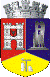 ROMÂNIAJUDEŢUL CLUJCONSILIUL LOCAL AL MUNICIPIULUI DEJStr. 1 Mai nr. 2, Tel.: 0264/211790*, Fax 0264/223260, E-mail: primaria@dej.ro 